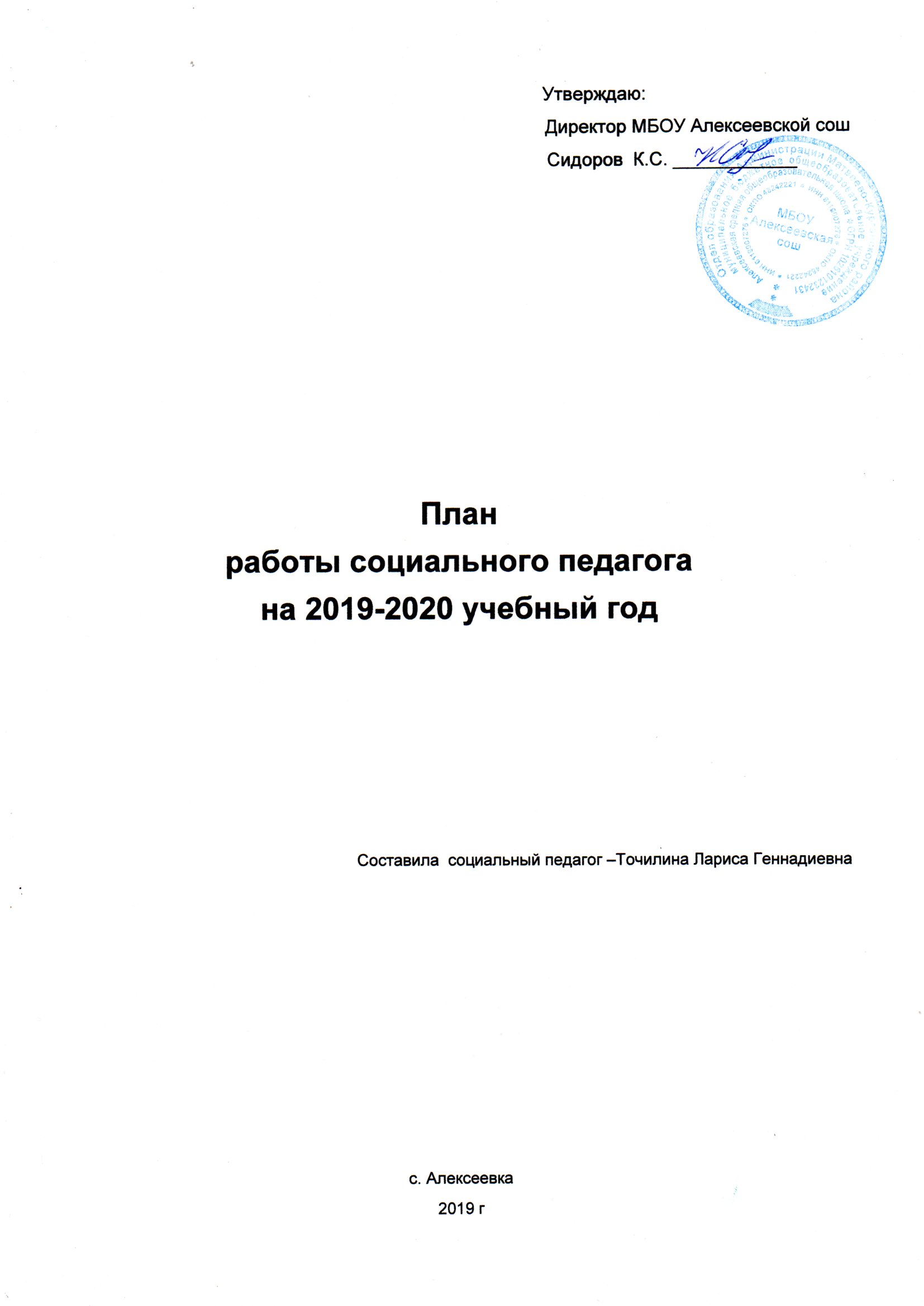 Цель деятельности социального педагога – социальная адаптация личности ребенка в обществе.Задачи работы социального педагога на 2019 -2020 учебный год:1.  Формирование у учащихся адекватного представления о здоровом образе жизни, профилактика утомляемости школьников в процессе учебного труда.2. Координация деятельности всех специалистов школы по повышению успеваемости и социальной адаптации детей и подростков.3. Формирование у старшеклассников мотивации и познавательных интересов к продолжению образования.4. Профилактика правонарушений среди подростков.5. Организация целевого досуга учащихся.6. Психолого-педагогическое сопровождение учащихся, детей состоящих на ВШУ.7. Социально-информационная помощь, направленная на обеспечение детей информацией по вопросам социальной защиты.Для реализации поставленных задач на 2019-2020 учебный год предполагается выполнение следующих функций в работе социального педагога:Профилактическая функция   - Изучение условий развития ребенка в семье, в школе, определения уровня его личностного развития, психологического и физического состояния, социального статуса семьи;  - Правовое, психологическое, педагогическое просвещение родителей, педагогов, учащихся;   - Учебные и практические занятия, ролевые игры, тренинги.Защитно-охранная функция     - Создание банка данных семей о проблемах и конфликтных ситуациях;  - Подготовка документации для педагогических консилиумов, для представления интересов детей в государственных и правоохранительных учреждениях;  - Индивидуальные беседы, групповые занятия с участниками конфликтных ситуаций, обеспечение контакта детей с родителями и учителями в случае возникновения конфликтаОрганизационная функция   - Организация групповых тематических консультаций с приглашением юристов, психологов, врачей, инспекторов КДН.   - Обеспечение индивидуальных консультаций с родителями, педагогами и учащимися.     - Контакт с органами местной власти и муниципальными службами по социальной защите семьи и детства с правоохранительными органами, с общественными организациями.   - Организация досуга и отдыха через связь с детскими объединениями и учреждениями дополнительного образования.    План работыРАБОТА  С  ПЕДАГОГИЧЕСКИ  ЗАПУЩЕННЫМИ  ДЕТЬМИ,  КОТОРЫЕ СОСТОЯТ НА  УЧЁТЕ  В  КДН, ВШКРАБОТА  С   РОДИТЕЛЯМИПРОПАГАНДА  ПРАВОВЫХ  ЗНАНИЙ  СРЕДИ  РОДИТЕЛЕЙ  И  УЧАЩИХСЯПРОФИЛАКТИКА  НАРКОМАНИИ,  ТОКСИКОМАНИИ,  ТАБАКОКУРЕНИЯ,АЛКОГОЛИЗМАРАБОТА  ШКОЛЬНОГО  СОВЕТА  ПРОФИЛАКТИКИЦель: оказание административного и педагогического воздействия на обучающихся, с отклоняющимся поведением; создание ситуации успеха для каждого обучающегося «группы риска». СОВМЕСТНАЯ  РАБОТА  С  ОДНСОВМЕСТНАЯ РАБОТА С КЛАССНЫМИ РУКОВОДИТЕЛЯМИ  ЦИКЛОГРАММА РАБОТЫ СОЦИАЛЬНОГО ПЕДАГОГАна 2019-2020 годЦИКЛОГРАММА РАБОТЫ СОЦИАЛЬНОГО ПЕДАГОГАВ ТЕЧЕНИЕ РАБОЧЕЙ НЕДЕЛИПланработы по охране детства и социальной защитеобучающихся на 2019-2020 учебный год.Индивидуальная профилактическая работа с учащимися, состоящими на разных формах учетапрофилактическая работа с родителями. Ранняя профилактика семейного неблагополучия.Тематика родительских собраний.№МероприятиеОтветственныеСроки исполнения1Подготовка и утверждение плана работы социального педагога на год, планов совместной работы с КДН, ОДН.социальный педагогсентябрь2Участие в выявлении учащихся, имеющих пробелы в знаниях учебного материала, систематически или эпизодически не посещающих школу. Постановка учащихся на ВШК.социальный педагогв течение года.3Оформление учетных карточек на учащихся, поставленных на ВШК.социальный педагогсентябрь и по мере постановки4Корректировка банка данных и составление списка детей по социальному статусу:- Неполные  семьи- Многодетные- Малообеспеченные- Неблагополучныесоциальный педагогеженедельно5       Выявление причин непосещения учебных занятий учащимися, состоящими на ВШКсоциальный педагогв течение года.6       Осуществление контроля  за посещением уроков учащимися, состоящими на ВШК, контроль за поведением данных учащихся на уроках.социальный педагогв течение года.7Осуществление регулярного взаимодействия с родителями учащихся, состоящих на ВШК, изучение домашних условий данных учащихся, проведение профилактических бесед индивидуально и на родительских собраниях.социальный педагог1 раз в месяц и по мере необходимости8Индивидуальная работа с данной категорией учащихся, проведение профилактических бесед, диагностических исследований, привлечение к выполнению посильных поручений. Диагностика внеурочных интересов учащихся, требующих особого педагогического внимания, вовлечение в спортивные секции.социальный педагогв течение года9Проведение бесед с учащимися 1 – 11 классов на тему: «Насилие. Не допустить беды».социальный педагогв течение года10Контроль  за посещением учащихся, требующих особого педагогического внимания. социальный педагогв течение года11Проведение бесед, посвященных пропаганде здорового образа жизни, профилактике безнадзорности, наркомании и правонарушений, оказание помощи классным руководителям по проведению классных часов, предоставление дополнительных материалов по данной тематике.социальный педагог1-е полугодие12Профилактические беседы о вреде табакокурения и алкоголизма с учащимися 7-11 классов.социальный педагог, классные руководители2-е полугодие13Проведение бесед с учащимися 7-11 классов: «Как сказать наркотикам НЕТ!»Социальный педагогДекабрь14Оформление  стенда по профилактике правонарушений, материалы по профилактике злоупотребления ПАВ.социальный педагог.1 раз в четверть15Проведение  бесед с учащимися 8-11 классов на тему «Неформальные молодежные объединения, секты и субкультуры: шаг в пропасть» с демонстрацией видеофильма.социальный педагогфевраль16Профилактические беседы с учащимися 7, 8, 9 классов на тему: «Ответственность за уголовные и административные правонарушения»социальный педагог, инспектор по делам несовершеннолетних, учитель обществознаниямарт17Беседа сотрудников ОДН, КДН с учащимися по профилактике подростковой преступности в соответствии с планом совместной работы.социальный педагог, сотрудники ПДН2-е полугодие18Информирование учащихся об их правах и обязанностях при задержании полицией ( на классных часах.)социальный педагог, классные руководителиМарт19Плановая индивидуальная встреча с учащимися, состоящими на ВШКсоциальный педагогпо мере необходимости20Взаимодействие с учителями по решению конфликтных ситуаций, возникающих в процессе работы с учащимися, требующими особого педагогического внимания.социальный педагогпо мере необходимости21Участие в заседании Совета по профилактике правонарушений.зам. директора, социальный педагог1 раз в четверть и по мере необходимости22Беседа с родителями учащихся, состоящих на ВШКсоциальный педагогапрель-май23Взаимодействие с КДН осуществляется согласно утвержденному плану совместной работы.социальный педагогсогласно плану24Посещение городских совещаний, курсов, семинаров.социальный педагогпо мере проведения25Анализ проделанной работысоциальный педагогв конце каждого полугодия и в конце года26Сдача отчетовсоциальный педагогпо запросу1  Корректировка  банка данных об учащихся, состоящих на учёте в КДН, ВШК-изучение индивидуальных особенностей детей;-изучение социально-бытовых условий;-изучение социума по месту жительства.сентябрь соц. педагог,классные руководители2Собеседование с учащимися, состоящими на ВШК с целью выяснения их отношения к школе, обучению, взаимодействия со сверстниками в течение годаклассные руководители, социальный педагог3Проведение классных часов по анализу проблемных ситуаций.по мере необходимостисоц. педагог4Информировать родителей о постановке на учёт их детей.в течение годасоц. педагог5Вести учёт успеваемости учащихся в конце четверти (беседы с учеником и классным  руководителем).1 раз в четвертьсоц. педагог6Вести учёт правонарушений в школе.в течение годасоц. педагог7Заслушивать учащихся, состоящих на учёте:-на  Совете профилактики-МО классных руководителейв течение годасоц. педагог,классные руководители8Проводить педагогические рейды на квартиры учащихся, состоящих на учёте, беседы с их родителями, установление причин отклоняющего поведения.1 раз в четвертьсоц. педагогклассные руководители9Оказывать помощь детям:-в трудоустройстве-в организации свободного времени.в течение годасоц. педагогклассные руководители10Составлять социально-психологическую характеристику на учащихся, поставленных на учёт. по мере необходимостипсихолог,соц. педагог11Выявление проблем адаптации  учащихся и коррекция асоциального повеления подростков.в течение годаКлассные руководители12Постановка на учет, собеседование с классными руководителями, сбор характеристик, консультирование по итогам наблюдения за учащимися из «группы риска»в течение годаклассные руководители, социальный педагог13Тестирование «Уровень воспитанности»октябрьклассные руководители, социальный педагог 14Изучение психологических особенностейноябрьсоц. педагог15Посещение классных часов, уроковпо графикусоциальный педагог16Посещение на дому проблемных учащихсяв течение годаклассные руководители, социальный педагог 17Осуществление четкого контроля  за посещением школы учащимися «группы риска» и учащимися, состоящими на ВШКв течение годаклассные руководители, социальный педагог 18Проведение заседания,  с целью предупреждения бродяжничества несовершеннолетних, совершения ими противоправных действий, хулиганских поступков 1 раза в четвертьсоциальный педагог19Проведение тестирования проблемных учащихся с целью выяснения индивидуальных особенностей, личностной ориентации;выяснение причин и проблем школьника по мере необходимостиклассные руководители, социальный педагог 20Проведение работы по организации занятости учащихся «группы риска», проведение и участие в операции «Мир твоих увлечений», сотрудничество с учреждениями дополнительного образованияв течение годаклассные руководители, социальный педагог 21Проведение профориентационной работы с учащимися из семей, оказавшихся в СОПмарт-июньклассные руководители, социальный педагог 22 Вовлечение учащихся «группы риска» и состоящих на ВШК в общешкольные дела и мероприятия и т. п.течение годаклассные руководители, социальный педагог 1Внести изменения и дополнения в картотеку неблагополучных семей.сентябрьСоц. педагог,Классные руководители.2Проводить индивидуальные беседы с родителями:-об обязанностях по воспитанию и содержанию детей;-о взаимоотношениях в семье;-о бытовых условиях и их роли в воспитании и обучении.в течение годасоц. педагог3Посещение неблагополучных семей.в течение годасоц. педагог,классные  руководители.4Заслушивать родителей о воспитании, обучении, материальном содержаниидетей-на совете профилактике,- на педсоветах.в течение годасоц. педагог,классные руководители.5Провести День семьи.Разговор на тему «СЕМЬЯ» (дискуссия – размышление для старшеклассников и родителей)майапрельсоц. педагог,завуч по УВР6Оказывать помощь в организации-летнего отдыха детей;-бесплатного питания;-приобретение одежды, обуви, школьных принадлежностей.в течение годасоц. педагог7Содействие семьям в организации летнего оздоровительного отдыха детей.апрель, майклассные   руководители, социальный педагог 8Родительский лекторий:-«Общение родителей с детьми и его влияние на развитие моральных качеств ребенка»;- «Ребенок и улица. Роль семьи в формировании личности ребенка»;- «Подросток в мире вредных привычек».- «Профилактика суицида среди подростков. Как избежать беды?»в течение годаадминистрация школы,социальный педагог9Посещение на дому детей из категории социально незащищенных семей (опека, многодетные, неполные).в течение года.10Тестирование «Взаимодействие детей и родителей»:-Какие вы родители?-Хорошие ли вы родители?по плану классных руководителейсоциальный педагог11Обобщение опыта семейного воспитания.майсоциальный педагог12Участие в судебных процессах по лишению и ограничению в родительских правахпо мере необходимости13Приглашение родителей детей «группы риска» на заседание родительского комитета, совета профилактики школыодин раз в месяцадминистрация школы,социальный педагог.14Собеседование с родителями, уклоняющимися от воспитания подростков;Ознакомление со статьями УК РФВынесение родителям официальное предупреждение об ответственности за воспитание и обучение детейв течение годалассные руководители, социальный педагог 1 Знакомство учащихся с уставом школы, своими обязанностями и правами. Сентябрьянварь Классные руководители 1-11 классов2Проводить встречи с работниками правоохранительных органов.в течение годасоц. педагог3Проводить встречи со специалистами по различным областям знаний медицины:-наркологом,-гинекологом,-инфекционистом.в течение годасоц. педагог,завуч по УВР4Проводить беседы с учащимися на классных часах по теме1.  « Уголовная, административная ответственность несовершеннолетних»2. «От пьянства до преступления – один шаг»3. «Проступок, правонарушение, преступление»,4. «Опасные игры»5. «Безопасный интернет». по плану соц. педагог,5Организовать выставку книг по теме «Знай и соблюдай закон».октябрьбиблиотекарь6Организовать выпуск  листовки «Я и закон».в течение годасоц. педагог1МО классных руководителей семинар «О формах и методах работы с учащимися по предупреждению наркомании, токсикомании и других вредных привычек».октябрьзавуч по УВР,2Разработать памятку классному руководителю по работе с агрессивными детьми.сентябрьсоц. педагог3Провести анкетирование «Моё отношение к наркотикам».ноябрьсоц. педагог,завуч по УВР4Выпуск информационных плакатов «Жить без наркотиков». ноябрьсоц. педагог,завуч по УВР5 Родительское собрание «Причины наркомании и токсикомании».декабрьсоц. педагог,завуч по УВР6Провести классные часы по профилактике вредных привычек по планусоц. педагог,классные руководители7Провести занятия для 5, 6, 7 классов «Что мы знаем о наркомании?». ноябрьсоц. педагог,завуч по УВР8Отчёт классных руководителей о занятости учащихся, в неурочное время, склонных к девиантному поведению.октябрьсоц. педагог,завуч по УВР10.Выставка «Лицо наркомана со страниц газет».декабрьБиблиотекарь, завуч по УВР11.Просмотр и обсуждение телепередач о вредных привычках.в течение годаклассные руководители12Дискуссия «Что мы знаем о наркотиках»ноябрь соц. педагог,завуч по УВР№ п\пСодержание мероприятийСрокиОтветственные1Утверждение плана работы на учебный год.Итоги трудоустройства учащихся в летний период.сентябрьсоциальный педагог2Утверждение индивидуальных программ профилактической работы с несовершеннолетними и семьями несовершеннолетних, оказавшихся в трудной жизненной ситуации.сентябрьсоциальный педагог3Предварительные итоги успеваемости и посещаемости уроков учащимися, состоящими на учете в КДН, ОДН и ВШК.октябрь,  декабрь, март, майсоциальный педагог.4Профилактические беседы с учащимися пропускающими уроки без уважительной причины.по мере необходимостисоциальный педагог5Распределение  проблемных учащихся за членам педагогического коллективаноябрьсоциальный педагог6Подведение итогов работы за I полугодие классных руководителей и учителей по  предупреждению неуспеваемости и повышению посещаемости занятий проблемными учащимися.декабрьсоциальный педагог7 Анализ диагностики «Определение причин отклонения в поведении».январьсоциальный педагог8Профессионально- ориентационная диагностика выпускников 9-х  классов. февральсоциальный педагог9Прогнозирование трудоустройства учащихся в летнее время (дети, относящиеся к социальной группе риска)апрельсоциальный педагог.10Организация досуга   учащихся в летнее время, трудоустройство.майЗавуч по УВР,социальный педагог1.Утвердить состав совета профилактикиСентябрьДиректор школы2Провести заседания СП с повесткой:1.  Итоги успеваемости и посещаемости;2.  Итоги трудоустройства учащихся в летний период;3. Занятость детей, состоящих на учёте и контроле, в кружках и спортивных секциях;4. Профилактика правонарушений в классе (отчёт классных руководителей);5. Информация родителей о выполнении ими обязанностей по обучению и воспитанию детей. по мере необходимостисоц. педагог,завуч по ВР,5Проводить совместные рейды по выявлению неблагополучных семей.1 раз в четвертьсоц. педагог,инспектор по делам несовершеннолетних6Принимать участие в классных родительских собраниях по фактам правонарушений и преступлений.по мере необходимостиинспектор по делам несовершеннолетних7Проводить индивидуальные и групповые беседы с учащимися по профилактике правонарушений.в течение годаинспектор по делам несовершеннолетнихсоц. педагог№ п\пМероприятияСрокОтветственный1Заседание МО классных руководителей:-значение изучения личности учащихся в совершенствовании работы по их нравственному воспитанию;-роль классного руководителя в повышении уровня развития классного коллектива и воспитание каждого школьника;-общечеловеческие ценности и их место в воспитании ноябрьянварь 
мартсоциальный педагог, психологзаместитель директора по ВР2Индивидуальное консультирование по возникшей проблемепо мере необходимостиклассные руководители, социальный педагог 3Совместная деятельность с детьми из «группы риска» и неблагополучными семьямив течение годаклассные руководители, социальный педагог 4Совместная работа по программе «Индивидуальное психолого-педагогическое сопровождение в учебном процессе детей с девиантным поведением»в течение годаклассные руководители, социальный педагог 5Совместное посещение семей с целью изучения социально-бытовых условий жизни;Проведение собраний по теме: «Профилактика детского и подростковогооктябрь- ноябрьпо мере необходимостиклассные руководители, социальный педагог 6Диагностика и профилактика суицида в образовательном учреждении».классные руководители, социальный педагог № п.п.МероприятияОтветственныеЕжедневноЕжедневноЕжедневно1Повседневная работа с проблемными учащимися.социальный педагог2Повседневная работа с классными руководителями.социальный педагог 3Индивидуальная работа с учащимися, родителями и учителями.социальный педагогЕженедельноЕженедельноЕженедельно1Посещение уроков с целью проверки организации индивидуальной работы учителя  с учащимися, состоящимина различных видах учета.социальный педагог,заместитель директора по ВР2Контроль присутствия на уроках учащихся, состоящих на различных видах учета.социальный педагог,заместитель директора по ВР3Посещение внеурочных мероприятий в классах или в объединениях дополнительного образования с целью проверки организации индивидуальной работы педагога  с учащимися, состоящими на различных видах учетасоциальный педагог,заместитель директора по ВР4Консультации с классными руководителями по работе с проблемными учащимися.социальный педагог,заместитель директора по ВР5Индивидуальные консультации для родителей и обучающихся.социальный педагог,заместитель директора по ВР6Собеседование, консультирование учащихся, состоящих на различных видах учета.социальный педагог7Участие в работе совета профилактики правонарушений и безнадзорностиадминистрация школы,социальный педагогЕжемесячноЕжемесячноЕжемесячно1Осуществление контроля за детьми, оставшимися без попечительства, за детьми-сиротами.социальный педагог,классные руководители2Выступать посредником между детьми, оставшимся без попечения родителей, детьми-сиротами их опекунами, семьей, школой, специалистами различных служб.социальный педагог3Способствовать установлению гуманных, нравственно-здоровых отношений в семье, где дети находятся под опекой.социальный педагог,классный руководитель4Изучение психолого-педагогических особенностей личности детей, находящихся под опекой, учащихся, имеющих отклонения в поведении, для оказания своевременной поддержки.социальный педагог,классный руководитель5Осуществлять контроль,  за неблагополучными семьями, вести с ними воспитательную и профилактическую работу.социальный педагог,классный руководитель6Оказание консультационной помощи семье.социальный педагог,классный руководитель7Посещение детей из СОП, неблагополучные семьи на дому, проверка материально-бытовых условий жизни учащихся, занятости во внеурочное время, взаимоотношений с родителями и сверстниками.социальный педагог,классный руководитель8Участие в работе комиссии по делам несовершеннолетних при решении вопросов воспитания трудных подростков, неблагополучных семей.социальный педагог9Оказание консультационной помощиучащимся, находящимся в трудной жизненной ситуациисоциальный педагог,классный руководитель10Работа по профилактике правонарушений и преступлений в школесоциальный педагог,классный руководитель11Работа по профилактике алкоголизма,наркомании  и токсикомании.социальный педагог,классный руководитель12Работа  по профилактике суицидасоциальный педагог,классный руководитель,инспектор по делам несовершеннолетних13Работа по профилактике жестокого обращения, самовольного ухода и бродяжничества.социальный педагог,классный руководитель,инспектор по делам14Совместная деятельность с инспектором по делам несовершеннолетних.социальный педагог,классный руководитель15Контроль посещаемости и успеваемости трудных учащихся, их занятость во внеурочное время.Классный руководитель,социальный педагог16Взаимодействие с классными руководителями, родителями с целью выявления учащихся из неблагополучных семей:- поставить их на учет;- оказать помощь обучающимся детям, нуждающимся в опеке и попечительстве.социальный педагог,классные руководители17Контроль за занятостьюнесовершеннолетних, выбывших из школ и учебных заведений. Принять меры к их возвращению в учебные заведения или трудоустройству.зам. директора по УВР,социальный педагог18Участие в заседаниях родительского комитета.зам. директора по УВР,социальный педагог,психолог19Участие в районных совещаниях, семинарах для социальных педагогов.социальный педагог20Организация рейдов в рамках операции «Семья» совместно с инспектором по делам несовершеннолетних.социальный педагог,инспектор по делам несовершеннолетних20Организация совместных рейдов по недопущению продажи спиртных напитков и пива несовершеннолетним.социальный педагог,инспектор по делам несовершеннолетних, классные руководителиОдин раз в четвертьОдин раз в четвертьОдин раз в четверть1Проведение профилактических бесед о правилах поведения в каникулярное время на тему: «Ответственность несовершеннолетних за правонарушения и преступления»зам. директора по УВР,социальный педагог,инспектор по делам несовершеннолетнихОдин раз в годОдин раз в годОдин раз в год1Составление плана работы социального педагога школы.социальный педагог2Составить документацию:- список учащихся, состоящих на ВШК;- список учащихся из неблагополучных семей;- список учащихся из многодетных семей;- список детей-сирот;-список детей-инвалидов;- социальный паспорт классов- паспорт школы (статистические данные).социальный педагог3Подготовка материалов к итоговому педсовету (анализ работы, доклад, выступления).социальный педагог,классный руководитель5Анализ работы за прошедший учебный год.зам. директора по УВР,социальный педагог6Постановка воспитательных задач на следующий учебный год.зам. директора по УВР,социальный  педагог7Контроль за летним отдыхом учащихся, состоящих на ВШК.зам. директора по УВР,социальный педагог, классный руководительДни неделиВиды и содержание работыПонедельникПроверка – рейд «Внешний вид обучающихся». Индивидуальная работа с учащимися «группы риска».    Консультации с классными руководителями, родителями и учителями по работе с трудными подростками.ВторникИндивидуальная работа с учащимися, состоящими на учете в КДН,ОДНКонсультации с классными руководителями, родителями и учителями по работе с трудными подростками.Контроль присутствия на уроках учащихся, состоящих на различных видах учета.Среда  Посещение уроков   Индивидуальная работа с учащимися «группы риска».   Консультации с классными руководителями, родителями и учителями по работе с трудными подростками.Четверг Посещение уроков. Индивидуальная работа с учащимися «группы риска». Консультации с классными руководителями, родителями и учителями по работе с трудными подростками.Пятница Консультации с классными руководителями, родителями и учителями по работе с трудными подростками.№МероприятияСрокиОтветственный1Заполнение социального паспорта школыСентябрьсоц. педагог2Проверка охвата образованием детей школьного возраста, проживающих в Алексеевском поселенииАвгуст-сентябрь.соц. педагог3Постановка на внутришкольный учет детей с ограниченными возможностями здоровья, опекаемых детей, детей из малообеспеченных и многодетных и семей, находящихся в социально опасном положенииСентябрьсоц. педагог, классные руководители4Проверка наличия учебников и школьных принадлежностей у обучающихсяСентябрьсоц. педагог5Проверка информации об устройстве выпускников 9-ых, 11 классов, состоявших на учете в КДН, ОДН.Сентябрьзам директора по ВР, соц. педагог6Проведение групповых и индивидуальных психологических диагностик по различным направлениям и возрастам, коррекционной работы с детьми, консультаций с родителямив течение годапсихолог, соц. педагог7Осуществление мероприятий, направленных на профилактику табакокурения, токсикомании, наркомании в детской и подростковой среде: просмотр и обсуждение фильмов, организация выставок в школьной библиотеке, в течение годаПсихолог, соц.педагог, зам директора по ВР8Организация досуга, обеспечение занятости в каникулярное время несовершеннолетних, находящихся в социально опасном положении.в течение годасоц. педагог ,классные руководители, педагоги дополнительного образования, вожатая9Проведение индивидуальной профилактической работы с неуспевающими обучающимися и их родителями.в течение годазам директора по УВР, соц. педагог, классные руководители10Осуществление благотворительных и других социально значимых мероприятий с участием обучающихся.в течение годасоц. педагог11Обсуждение вопросов охраны и защите детства на заседаниях методических объединений, педагогических советах. Обмен опытом работы с педагогами из других образовательных учрежденийв течение годасоц. педагог12Проведение индивидуальных консультаций для опекунов и попечителей, испытывающих затруднения в воспитании детей.по запросусоц. педагог,зам директора по ВР13Посещение семей, находящихся в социально опасном положении, и семей, в которых дети воспитываются опекунами (попечителями), составление актов материально - бытовых условий их проживания.по мере необходимости.соц. педагог,инспектор по делам несовершеннолетних14Проведение совещания классных руководителей на тему: «Профилактическая работа с обучающимися по предупреждению антиобщественных действий» ( с участием инспектора по делам несовершеннолетних)ноябрьсоц. педагог,зам директора по ВР15Контроль посещения обучающимися занятий, проведение бесед, консультаций с постоянно опаздывающими детьми и «прогульщиками».ноябрь, март, и по мере необходимостизам. директора по ВР, соц. педагог, классные руководители.16Выступление на родительских собраниях по вопросам предупреждения антиобщественных действий и правонарушений обучающихся с привлечением специалистов УВДдекабрь,апрельсоц. педагог, инспектор по делам несовершеннолетних17Проведение совещания классных руководителей на тему « Защита детей от физического и психического насилия»январьзам. директора по ВР18Осуществление мероприятий, направленных на соблюдение обучающимися правил безопасности ( в том числе дорожного движения) на улице и в общественных местах.март,февральзам. директора по ВР соц. педагог, классные руководители19Анализ работы школы по социальной защите и предупреждению правонарушений обучающихся за прошедший учебный год, составление и утверждение плана работы на следующий учебный год.июньсоц. педагог№ п/пСодержаниеСрокиОтветственные, привлекаемые к работе1Изучение личности и составление социально-психологических карт на учащихся, состоящих на учете ОДН, ВШУСентябрьСоциальный педагог, классные руководители, инспектор ОДН, психолог2Индивидуальные профилактические беседы с подросткамиВ течение годаСоциальный педагог, классные руководители, инспектор ОДН, зам.директора по ВР3Организация встреч с инспектором ОДН и специалистами служб и ведомств системы профилактикиВ течение годаСоциальный педагог4Работа классных руководителей по изучению личностных особенностей обучающихся и выявлению причин:неадекватного поведения;дезадаптации, конфликтности;слабой успеваемости и неуспеваемости.Изучение семейных взаимоотношений, социального окружения учащихся.В течение годаКлассные руководители, психолого-социальная служба5Контроль за посещением и подготовкой к урокамВ течение годаЗам.директора по ВР, социальный педагог, психологи, классные руководители6Вовлечение обучающихся, состоящих на разных формах учета, в кружки и секцииВ течение годаСоциальный педагог, зам.директора по ДО7Занятия по адаптации, коррекции поведения с обучающимися, нуждающимися в этом.В течение года (по запросам)Психологи8Индивидуальные консультации психолога, социального педагога, школьного инспектораВ течение года(по запросам)Социальный педагог, психологи, инспектор ОДН 9Организация каникулярного времени, в том числе летнего отдыха обучающихся. Апрель-майЗам.директора по ВР, социальный педагог10Рассмотрение персональных дел на совете профилактикиВ течение годаСоциальный педагог№ п/пСодержаниеСрокиОтветственные, привлекаемые к работе1Посещение обучающихся на дому с целью обследования социально-бытовых условий проживания, контроля за семьей и ребенком, оказания помощи семьеВ течение года(по мере необходимости)Социальный педагог, классные руководители, инспектор ОДН2Проведение цикла профилактических бесед об ответственности родителей за воспитание детей: «Права и обязанности семьи», «Взаимоотношения в семье», «Закон УР №59 – РЗ «О мерах по защите здоровья и развития детей в УР», «Возрастные особенности ребенка»Во время рейдов, общешкольных, классных родительских собранийСоциальный педагог, классные руководители, инспектор ОДН, зам.директора по ВР, психологи,3Выявление семей, находящихся в социально-опасном положении. Формирование банка данных по семьям. Работа с семьямиВ течение годаСоциальный педагог, классные руководители, зам.директора по ВР4Психолого-педагогическое консультирование для родителейВ течение годаСоциально-психологическая служба5Дни открытых дверей для родителейДва раза в годАдминистрация школы6Индивидуальные семейные консультацииВ течение года(по запросу)Социальный педагог, классные руководители, зам.директора по ВР, психологи7Организация психолого-педагогического просвещения родителей через родительский всеобучВ течение годаАдминистрация школы, социально-психологическая служба 8Привлечение родителей к проведению общественно-значимых мероприятий, экскурсий, походов, поездокВ течение годаКлассные руководители, зам.директора по ВР№классТема собранияСроки                   (можно корректировать)11Детская агрессивностьДекабрь22Что препятствует развитию детей?Март33Дисциплина и наказаниеНоябрь44Детские поблеммы и помощь взослыхФевраль55Конфликты и их разрешение Декабрь61,5Особенности адаптационного периода. режим дня школьника.Сентябрь76ребенок и его чувстваОктябрь87Карманные деньгиОктябрь98Подростковый суицидМарт109Здоровый образ жизни подросткаАпрель1110Шкала ценностейЯнварь1211Нравственные законы нашей семьиМарт